CHILD’S  DETAILSFirst  Name: ____________________________ Surname: ________________________(as per birth certificate)					(as per birth certificate)	Name by which child is known: ____________________      Boy        Girl  Date of Birth: ___________________________PPS No.: _________________________Address at which the child resides (proof of Address required utility bill-ESB/Telephone No.)________________________________________________________________________Child’s place in family :__________________________ Nationality ________________(if not born in , date on which child arrived in :   ________________________________________________________________________Name of Siblings already at school: _________________________________________________________________________________________________________________Religion________________________ Date of Baptism:(if relevant):_________________Place of Baptism: (if relevant): ______________________________________________Name & Address of Pre School attended: __________________________________________________________________________________________________________1st year completed                  Yes      	No     2nd year  completed                Yes      	No     Permission to liaise with Pre School          Yes      	No     Is one of the pupil’s mother tongues (i.e. language spoken at home) Irish or English			Yes:    		No:    Language spoken at home: ____________________________________________English Language Ability (if relevant):  Please tick one of the followingPoor	    Basic understanding:  	 Competent Language Skills	  Do you need help with English Translation?   Yes     ;   No      Who do we contact to help Parents with English translation (if relevant)Name: _________________________________ Contact details: _____________Relation: ___________________________________________________________DECLARATIONI wish to enrol my Son/Daughter as a pupil of .  If my child is accepted for entry, I hereby undertake for myself and for him/her to observe the rules and regulations of the school.Parent’s/Guardian’s Signature 	__________________________________  				__________________________________Date:			     	__________________________________Principal’s  Signature    ________________________________________Date:    ______________________________________________________CONSENTDo you give Parental Consent in these instances: Our Code of Behaviour ensures that desirable behaviour is rewarded and that all pupils are treated fairly and equally. Do you comply with(1)        	The School Code of Behaviour  		  	Yes      ;   No  (2)	The RSE and Stay Safe Programmes    		Yes      ;   No:  (3)         	Assessment in Literacy and Numeracy	  		Yes      ;   No:  SCHOOL WEB/SCHOOL LITERATURE AND MEDIAPlease browse the web to see lots of displays, pupils’ work, information and developments that are taking place in Scoil Cholmcille  Address: www.scoilcolmcillelk.ie                             Should you not  wish to consent your child to appear on our school web site, or on our new class blogs, or on our school literature and media, please write a note into the secretary within four weeks of your child’s starting date.I/We consent ___________________________________________________                                     (Parent/Guardian)Date: ________________________________________________________________SEESAWSeesaw (http://seesaw.me) is a secure online online journal where students can document and reflect on what they are learning in class.I give consent for my child, to use Seesaw for class activities.I/We consent ___________________________________________________________                                                    (Parent(s)/Guardian(s).Date:    ________________________________________________________________ We gather and process your child’s personal data for the purpose of administering the education of your child. To facilitate this, we will input your child’s data into the school’s Management Information System, Aladdin. Aladdin is a secure software as a service application, which is owned and run by Cloudware Ltd. (T/A/ Aladdin Schools), from where the data is only processed for the above purpose. MOTHER’S  DETAILSFirst Name:  ________________________________ Surname: ____________________Maiden Name: ____________________________________________________________Mobile No.: _____________________________Home Tel. No. _____________________Email Address: ____________________________________________________________Nationality _____________________________ Language spoken at home: ___________Present Employment ________________________Work Tel. No.: ___________________FATHER’S  DETAILSFirst Name: ______________________________ Surname: ________________________Mobile No.: ______________________________ Home Tel. No.: ___________________Email address: ____________________________________________________________Nationality: _______________________________ Language spoken at home: _________Present Employment ______________________ Work Tel. No.:_____________________Mobile Number to be used for TEXT-A-PARENT: _______________________________             (Mother or Father’s mobile number)Arrangements if child is sick in school:Please provide the name and telephone numbers for two people that the school may contact in the event of being unable to reach you:(1)  Name of person to collect: ___________________ _______Tel. No. ______________      Relation to parent: ______________________________________________________(2)  Name of person to collect: ___________________________ Tel. No. _____________      Relation to parent: ______________________________________________________Who is the child’s legal guardian?  Mother   ; Father:   ; Other:  ___________________________________________________________Has your child to contend with any special home difficulties that may require our additional  support:      Yes    ;    No:   Details:  ___________________________________________________POD  INFORMATIONTo which ethnic or cultural background group does your child belong (please tick one)? (Categories are taken from the Census of Population) White Irish		Irish Traveller		Roma	Any other White Background  	Black African      Any other black background  Chinese		                 	Any other Asian		Other (inc.                   				background		mixed backgroundNo consent		What is your child’s religion?							Roman Catholic 	      	Church of    	Presbyterian							                (Incl. Protestant)Methodist, Wesleyan    	Jewish			Muslim (Islamic)      Orthodox		    	Apostolic or Pentecostal    	      Hindu		Greek, Coptic, RussianBuddhist			Jehovah’s Witness			Lutheran	        Atheist			Baptist				Agnostic	        Other Religions		No Religion			No consent                   I consent for this information to be stored on the Primary Online Database (POD) and transferred to the Department of Education and Skills and any other primary school my child may transfer to during the course of their time in primary school.Signed __________________________________________________ Parent/Guardian        Date:   ___________________________________________________Developmental Checklist		            AbnormalBirth History				Comment________________________________________________________Developmental Milestones        Yes	No 	Walking (by 18 months)	       	_______________________________________Talking (by 2 years)	       	_______________________________________Toilet Trained (by 3 years)	          	 ______________________________________Please tick () as appropriate: 				Satisfactory   Unsatisfactory  Comment1.  Vision			  	   		  ______________________2.  Hearing		  	        		  ______________________3.  Physical Coordination	   	   	                  ______________________4.  Speech 		  	         		  ______________________5. Temperament            	   	                	  ______________________6. Sociability 		   	               	  ______________________Has your child been referred to any other agencies, at any time, before starting school e.g.  Speech Therapist, Psychologist, Social Worker,Occupational Therapist, Physiotherapist, Child and Family Services, etc?   								    Yes            No	  If yes, please state name of the Speech Therapist, Psychologist, Social Worker etc?  ________________________________________________________________________Should the need arise, are you willing to give parental consent to contact any of the above agencies? 					          Yes                No   SPECIFIC HEALTH WEAKNESSES/ALLERGIESHas your child any specific health weakness? If so please answer yes/no and give details of medications etc. which we should know about.    Asthma			Yes		No		Psoriasis/Eczema	    	Yes   		No	Diabetes		     	Yes    		No	Epilepsy		     	Yes  		No	Any other health weakness 	Yes:  	  	No	It is the responsibility of parent(s)/guardian(s) to notify the school of any food allergies.  Does your child have an allergic reaction to medication for food?					Yes	 ;	No:	If yes please give details: ___________________________________________________Is your child on any medication?  If yes, please give details ________________________________________________________________________________________________Name of family Doctor _________________________ Practice: _____________________Contact details___________________________________________________________The following documents must accompany this form:							ReceivedBirth Certificate				Yes     	No   Proof of Address				Yes     	No   Baptismal Certificate (where appropriate)	Yes     	No   PPS No.					Yes     	No   FOR OFFICE USE ONLYDate of Entry to School _________________________________________Birth Certificate Received		Yes		No:	Baptismal Certificate Received		Yes		No:	School Fees paid			Yes		No:	School Reports Provided		Yes		No:	Information entered on POD		Yes		No:	Information entered on Aladdin		Yes		No:	                Your Child Matters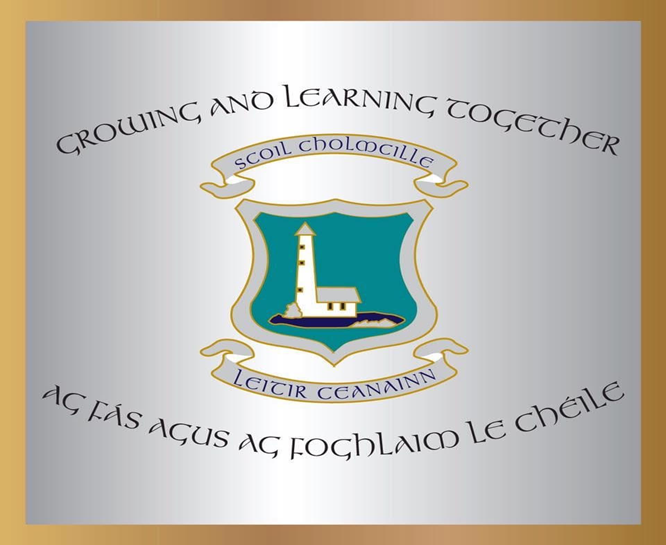                             Junior  Infant                                                                                   ENROLMENT  FORM                   Pupil’s Name:  _________________